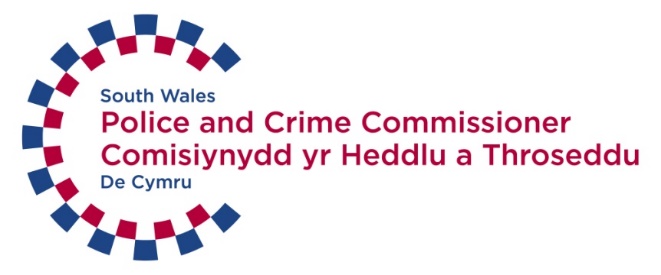 Cynllun Ymwelwyr Annibynnol â DalfeyddFfurflen Gais CAIS I DDOD YN YMWELYDD ANNIBYNNOL Â DALFEYDD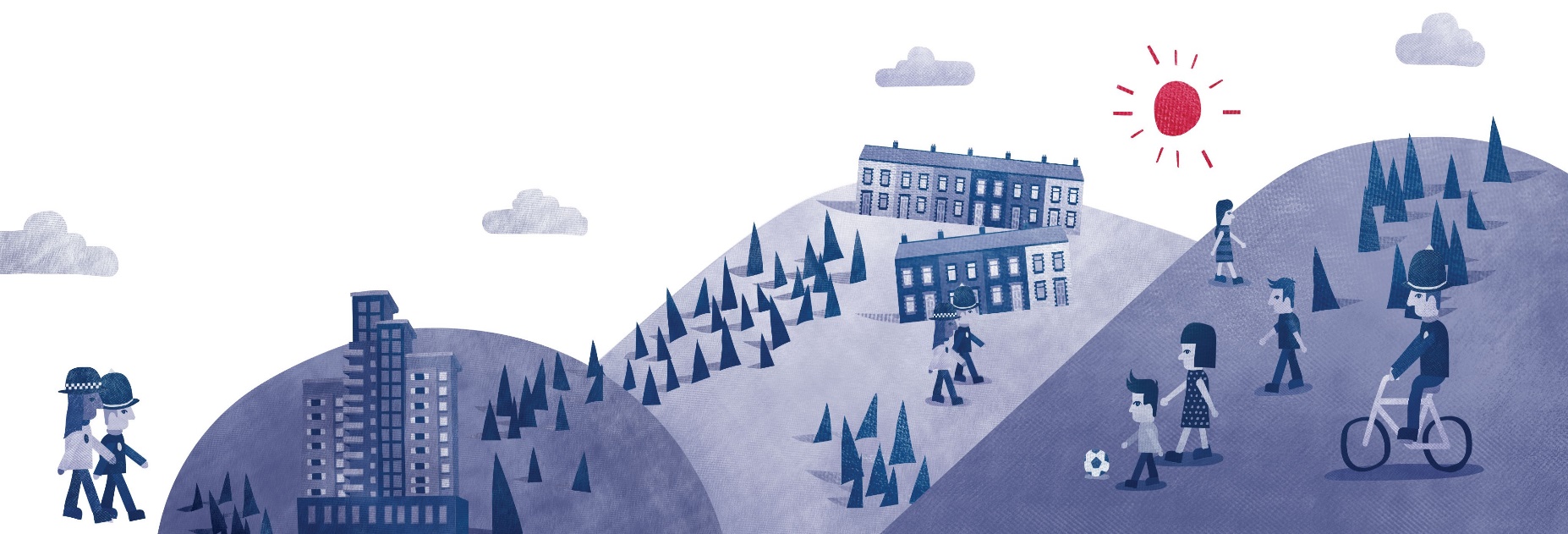 (Defnyddiwch ddalenni o bapur ychwanegol os bydd angen)1.     Manylion Personol 1.     Manylion Personol 1.     Manylion Personol 1.     Manylion Personol 1.     Manylion Personol Cyfenw:Cyfeiriad:(Os ydych wedi bod yn byw yn y cyfeiriad hwn am lai na phum mlynedd, rhowch eich cyfeiriad blaenorol)Enwau cyntaf:Cyfeiriad:(Os ydych wedi bod yn byw yn y cyfeiriad hwn am lai na phum mlynedd, rhowch eich cyfeiriad blaenorol)Dyddiad Geni:Cyfeiriad:(Os ydych wedi bod yn byw yn y cyfeiriad hwn am lai na phum mlynedd, rhowch eich cyfeiriad blaenorol)Oedran: Cyfeiriad:(Os ydych wedi bod yn byw yn y cyfeiriad hwn am lai na phum mlynedd, rhowch eich cyfeiriad blaenorol)Lle Geni:Cyfeiriad:(Os ydych wedi bod yn byw yn y cyfeiriad hwn am lai na phum mlynedd, rhowch eich cyfeiriad blaenorol)Enw(au) Blaenorol: Cyfeiriad:(Os ydych wedi bod yn byw yn y cyfeiriad hwn am lai na phum mlynedd, rhowch eich cyfeiriad blaenorol)Rhif ffôn:(Cartref)(Ffôn symudol)Cyfeiriad:(Os ydych wedi bod yn byw yn y cyfeiriad hwn am lai na phum mlynedd, rhowch eich cyfeiriad blaenorol)E-bost:Cyfeiriad:(Os ydych wedi bod yn byw yn y cyfeiriad hwn am lai na phum mlynedd, rhowch eich cyfeiriad blaenorol)2.     Cyflogaeth A ydych yn Gweithio/yn Gwirfoddoli/yn Ddi-waith/wedi Ymddeol/yn Astudio? Os ydych yn gweithio/yn gwirfoddoli neu'n astudio, rhowch enw a chyfeiriad eich cyflogwr/coleg presennol: Enw a chyfeiriad eich cyflogwr diwethaf (Os ydych wedi ymddeol neu'n ddi-waith): 3.     Ble/Sut glywsoch chi am y Cynllun?4.     Pam rydych am ddod yn Ymwelydd â Dalfeydd?   5.     Sgiliau, Profiad a NodweddionPa sgiliau, profiad a nodweddion sydd gennych y byddech yn eu cynnig i'r Cynllun pe baech yn cael eich penodi, yn eich barn chi? (Rhowch fanylion unrhyw waith gwirfoddol rydych wedi'i bod yn rhan ohono neu rydych eisoes yn rhan ohono)6.   Manylion Trafnidiaeth A oes gennych drwydded yrru lawn?                                                                                           Oes/Nac oes A oes cerbyd ar gael i chi y gallwch ei ddefnyddio i gyflawni eich dyletswyddau fel Ymwelydd â Dalfeydd?                                                                Oes/Nac oes Os nad oes trwydded yrru gennych neu os nad oes cerbyd ar gael i chi, sut fyddech yn cyflawni eich dyletswyddau fel ymwelydd? 7.    Trefniadau MynediadA oes angen i ni wneud addasiadau rhesymol i'ch galluogi i                                          Oes/Nac oesfynychu'r diwrnod hyfforddiant neu'r cyfweliad?  (Os ateboch 'Oes', esboniwch isod)8.     Euogfarnau BlaenorolRhaid i chi ddatgan a ydych erioed wedi bod yn destun ymchwiliad, neu wedi cael eich arestio, eich gwysio, eich cyhuddo, eich rhybuddio neu'ch dyfarnu'n euog o unrhyw drosedd gan unrhyw Heddlu yn y DU neu Heddlu y tu allan i'r DU, Asiantaeth Gorfodi'r Gyfraith neu unrhyw awdurdod neu asiantaeth erlyn statudol arall – gan gynnwys, ond heb fod yn gyfyngedig i:-• Troseddau traffig (gan gynnwys hysbysiadau cosb benodedig, ac eithrio parcio);
• Cael rhyddhad diamod/rhyddhad amodol neu eich rhwymo i gadw'r heddwch;• Cael cerydd, rhybudd, rhybudd terfynol neu rhybuddiad fel oedolyn neu droseddwr ifanc;• Bod yn destun Gorchymyn Ymddygiad Gwrthgymdeithasol, Gorchymyn Gwahardd Gwylwyr Pêl-droed,   Gorchymyn Perygl Niwed Rhywiol, Gorchymyn Aflonyddu;• Cael Cosb Hysbysiad am Anhrefn neu Hysbysiad Cosb Benodedig arall (ac eithrio    parcio).Yn ogystal, rhaid datgan y canlynol: • Unrhyw gysylltiad â'r awdurdodau milwrol ar faterion disgyblu (boed hynny yn cynnwys llys milwrol ai peidio)• Yn rhan o ymchwiliad troseddol (p'un a arweiniodd hyn at erlyniad ai peidio);• bod yn destun gweithdrefnau ‘Hyder y Gwasanaeth’;A oes gennych unrhyw beth i'w ddatgan mewn perthynas â'r uchod?                                                    Oes / Nac oes(Os ateboch 'Oes', nodwch y manylion isod neu amgaewch y manylion hynny mewn amlen wedi'i selio gyda'r geiriau 'Uned Fetio' arni, a byddwn yn ei hanfon ymlaen i Uned Fetio'r Heddlu i'w ystyried. Noder nad yw troseddu yn y gorffennol yn rhwystr awtomatig i gael eich derbyn. Bydd y Comisiynydd yn cymryd cyngor gan Uned Fetio’r Heddlu ar addasrwydd pob penodiad)9.     Cydsyniad i wiriadau fetio a diogelwch yr heddlu Mae gan ymwelwyr â dalfeydd fynediad dirybudd i ardaloedd diogel o fewn gorsafoedd yr heddlu, gwybodaeth gyfrinachol a mynediad i garcharorion, y gallai rhai ohonynt fod yn agored i niwed. Felly, mae'n ofynnol i ni gynnal lefel briodol o fetio diogelwch cyn y gallwn gadarnhau unrhyw benderfyniad i benodi ymwelydd â dalfeydd.Os cewch eich gwahodd i ddod am ddiwrnod hyfforddiant a/neu gyfweliad, gofynnir i chi lenwi'r Ffurflen Fetio a Diogelwch briodol, sy'n cynnwys gwiriad o'ch manylion adnabod.Bydd unrhyw gynnig swydd yn amodol ar gliriad fetio a diogelwch boddhaol.Rwy’n cadarnhau fy mod yn barod i lenwi’r ffurflenni fetio angenrheidiol, os gofynnir i mi wneud hynny, ac rwy'n cydsynio i'r Comisiynydd gynnal Gwiriadau Fetio a Diogelwch mewn perthynas â'm cais i ddod yn Ymwelydd â Dalfeydd. Llofnodwyd: ……………………………………………………   Dyddiad: ………………………..10.     Cyfeiriadau10.     Cyfeiriadau10.     Cyfeiriadau10.     CyfeiriadauNodwch enwau a chyfeiriadau dau berson a fydd yn gweithredu fel canolwyr ar eich rhan o ran eich addasrwydd fel Ymwelydd â Dalfeydd. Yn ddelfrydol, dylai'r rhain fod yn gyflogwyr presennol neu ddiweddar, athrawon/tiwtoriaid neu'r rhai sy'n eich adnabod mewn swydd gwirfoddoli. (Peidiwch â dewis perthnasau, Swyddogion yr Heddlu sy'n gwasanaethu neu'r rhai sydd wedi gadael yr Heddlu yn ystod y blynyddoedd diwethaf.)Nodwch enwau a chyfeiriadau dau berson a fydd yn gweithredu fel canolwyr ar eich rhan o ran eich addasrwydd fel Ymwelydd â Dalfeydd. Yn ddelfrydol, dylai'r rhain fod yn gyflogwyr presennol neu ddiweddar, athrawon/tiwtoriaid neu'r rhai sy'n eich adnabod mewn swydd gwirfoddoli. (Peidiwch â dewis perthnasau, Swyddogion yr Heddlu sy'n gwasanaethu neu'r rhai sydd wedi gadael yr Heddlu yn ystod y blynyddoedd diwethaf.)Nodwch enwau a chyfeiriadau dau berson a fydd yn gweithredu fel canolwyr ar eich rhan o ran eich addasrwydd fel Ymwelydd â Dalfeydd. Yn ddelfrydol, dylai'r rhain fod yn gyflogwyr presennol neu ddiweddar, athrawon/tiwtoriaid neu'r rhai sy'n eich adnabod mewn swydd gwirfoddoli. (Peidiwch â dewis perthnasau, Swyddogion yr Heddlu sy'n gwasanaethu neu'r rhai sydd wedi gadael yr Heddlu yn ystod y blynyddoedd diwethaf.)Nodwch enwau a chyfeiriadau dau berson a fydd yn gweithredu fel canolwyr ar eich rhan o ran eich addasrwydd fel Ymwelydd â Dalfeydd. Yn ddelfrydol, dylai'r rhain fod yn gyflogwyr presennol neu ddiweddar, athrawon/tiwtoriaid neu'r rhai sy'n eich adnabod mewn swydd gwirfoddoli. (Peidiwch â dewis perthnasau, Swyddogion yr Heddlu sy'n gwasanaethu neu'r rhai sydd wedi gadael yr Heddlu yn ystod y blynyddoedd diwethaf.)Enw:Enw:Cyfeiriad:Cyfeiriad:Rhif Ffôn:E-bost:Rhif Ffôn:E-bost:11.     DatganiadDatganaf fod y wybodaeth a roddwyd yn y cais hwn yn wir ac yn gywir Llofnodwyd: ……………………………………………………   Dyddiad: ………………………..Dylid dychwelyd ffurflenni cais i volunteer@south-wales.pnn.police.uk